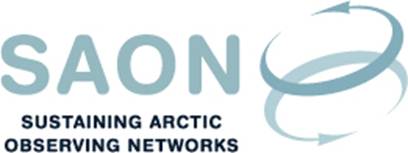 Meeting of Committee on Observations and Networks (CON)8th May 2017 17-18 CET / 11-12 AM EST 
Telephone conference
Draft agendaWelcome to the callDraft Work PlanTerms of ReferenceAny other business